OBRAZAC 3 - IZJAVA O NEPOSTOJANJU ZAPREKE ZA FINANCIRANJEKojom ja,(ime i prezime, OIB)kao ovlaštena osoba za zastupanje(naziv i sjedište prijavitelja, OIB)(naziv programskog sadržaja)pod kaznenom i materijalnom odgovornošću izjavljujem:da prijavljeni programski sadržaj nije financiran iz sredstava Fonda za poticanje i pluralizam elektroničkih medija, državnog proračuna, proračuna Europske unije, da nije pokrenut stečajni postupak ili da se prijavitelj ne nalazi u postupku likvidacije,da prijavitelj nije u postupku obustavljanja poslovne djelatnosti ili da je nije već obustavio,da prijavitelj nema nepodmirena dugovanja prema Općini Punat,a istinitost, točnost i potpunost svih navedenih podataka potvrđujem vlastoručnim potpisom i ovjerom pečatom.Mjesto i datum: _____________ 2023.                                                                                                ________________________                                                                                                              Ime i prezime                                                       MP                                                                                                __________________________(potpis)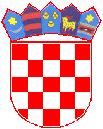 REPUBLIKA HRVATSKAPRIMORSKO-GORANSKA ŽUPANIJAOPĆINA PUNATJAVNI POZIVza financiranje programskih sadržaja elektroničkih medija u 2023. godiniREPUBLIKA HRVATSKAPRIMORSKO-GORANSKA ŽUPANIJAOPĆINA PUNATJAVNI POZIVza financiranje programskih sadržaja elektroničkih medija u 2023. godiniREPUBLIKA HRVATSKAPRIMORSKO-GORANSKA ŽUPANIJAOPĆINA PUNATJAVNI POZIVza financiranje programskih sadržaja elektroničkih medija u 2023. godini